Publicado en España el 28/06/2024 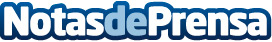 Alquiler de grúas Madrid: líderes en grúas elevadoras de última generaciónEn el dinámico mundo de la construcción y el mantenimiento de edificios, contar con equipos especializados es crucial para realizar tareas complejas y de gran alturaDatos de contacto:ALQUILER DE GRÚAS MADRIDAlquiler de grúas Madrid - líderes en grúas elevadoras de última generación91 299 39 55Nota de prensa publicada en: https://www.notasdeprensa.es/alquiler-de-gruas-madrid-lideres-en-gruas Categorias: Nacional Madrid Logística Servicios Técnicos Hogar Otros Servicios Mobiliario Construcción y Materiales http://www.notasdeprensa.es